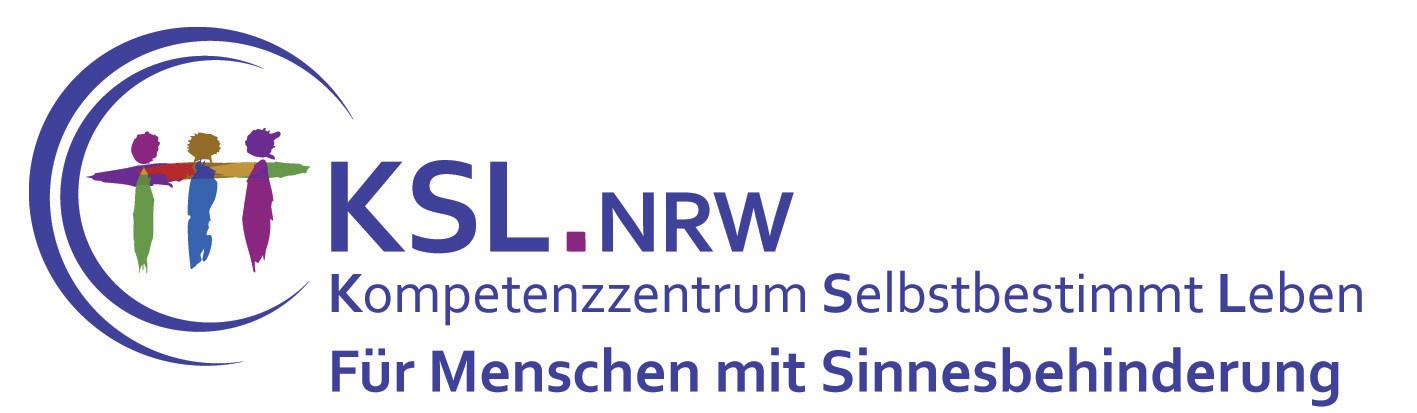 Hollestraße 1 (Osteingang, Ebene 8)45127 EssenTelefon:	0201 - 437 557 70Fax:	0201 - 384 375 33Mail:	info@ksl-msi-nrw.de Internet:	www.ksl-msi-nrw.deDas deutsche FingeralphabetMenschen mit Hörbehinderungen haben verschiedene Möglichkeiten zu kommunizieren. Ein Teil der Gruppe verwendet Gebärdensprache.Das Fingeralphabet nutzen sie zusätzlich zur Gebärdensprache, um unbekannte Begriffe oder Namen zu buchstabieren, bevor dafür eine Gebärde festgelegt worden ist. Es kommt auch vor, dass das Fingeralphabet seinen Einsatz findet, um ein Wort aus der Lautsprache zu betonen. Für eine längere Unterhaltung ist das Fingeralphabet nicht geeignet.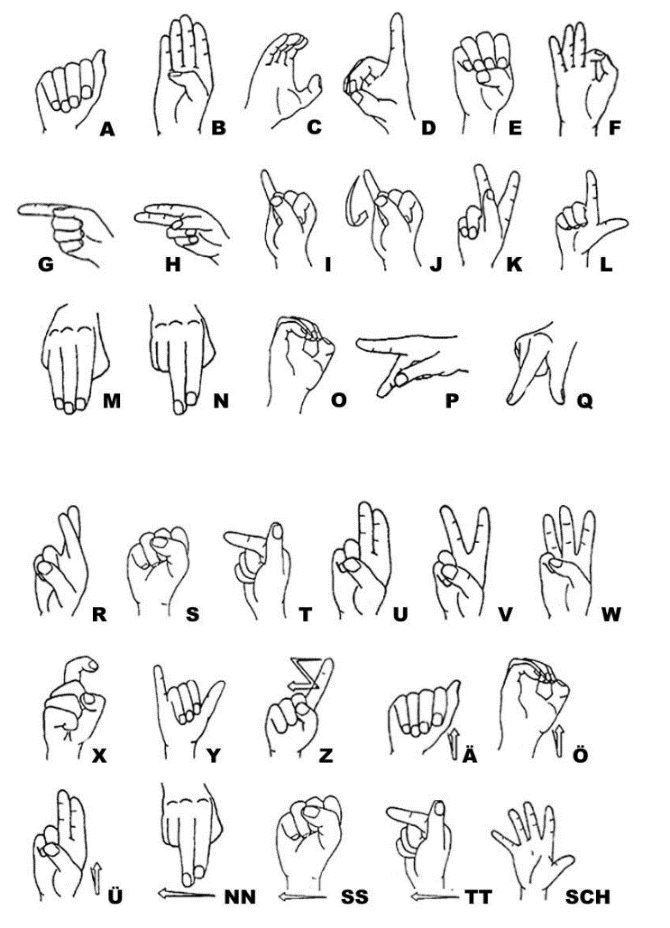 Bildquelle: Kompetenzzentrum für Gebärdensprache und Gestik 
an der RWTH Aachen (SignGes)